Câmara Municipal de Itaquaquecetuba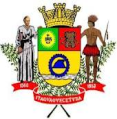 Estado de São PauloINDICAÇÃO Nº             2118              /2017INDICO À MESA, ao depois de cumpridas as formalidades regimentais, seja oficiado ao Exmo. Sr. Prefeito Municipal, providências junto à Secretaria Municipal de Serviços Urbanos, solicitando que seja realizado o Serviço de Tapa Buraco, na Rua Antônio Fuga e na Rua Particular, localizadas no Bairro Jardim do Algarve, neste município.Plenário Vereador Maurício Alves Braz, em 23 de outubro de 2017.CELSO REIS                             Vereador                               PSDB